Défis SG – Épreuve BDurée : 10 minutesDéfi A - niveau 1Chaque robot doit se poser sur une case verte en évitant les cases rouges.Notation : 2 points maximum- 1 seul robot réussit le parcours (1 pt)- les 2 robots réussissent le parcours (2 pts)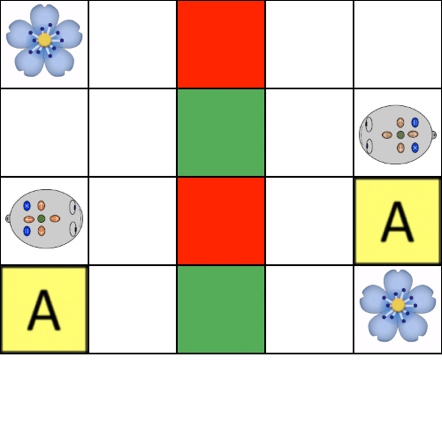 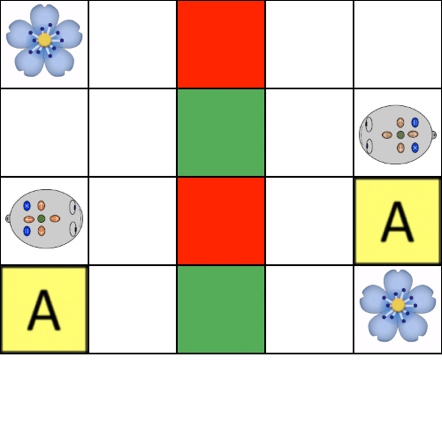         Point de vigilance : cases rouges interditesDéfi B - niveau 1Bluebot 1 doit se poser sur la fleur 1.Bluebot 2 doit se poser sur la fleur 2. Éviter les cases rouges.Notation : 2 points maximum- 1 seul robot réussit le parcours (1 pt)- les 2 robots réussissent le parcours (2 pts)        Point de vigilance : cases rouges interditesDéfi C - niveau 1Bluebot 1 doit se poser sur l’arrivée 1.Bluebot 2 doit se poser sur l’arrivée 2.Éviter les cases rouges.Notation : 2 points maximum- 1 seul robot réussit le parcours (1 pt)- les 2 robots réussissent le parcours (2 pts)        Point de vigilance : cases rouges interditesDéfi D - niveau 2Bluebot 1 doit se poser sur la fleur 1 et se rendre à l’arrivée 1.Bluebot 2 doit se poser sur la fleur 2 et se rendre à l’arrivée 2.Éviter les cases rouges.Notation : 4 points maximum :- 1 seul robot réussit le parcours (2 pts)- les 2 robots réussissent le parcours (4 pts)        Point de vigilance : cases rouges interdites